В рамках акции «Летние каникулы» сотрудники Госавтоинспекции проверили водителей с маленькими пассажирами В рамках 2 этапа профилактической акции «Летние каникулы» в утреннее время 2 сентября группами нарядов дорожно-патрульной службы осуществлены проверки водителей с маленькими пассажирами. За период проведения рейдового мероприятия инспектора ДПС проверили более 40 транспортных средств, и провели профилактические беседы с водителями о соблюдении ПДД. Один водитель нарушил правила перевозки детей в салоне автомобиля, за что был привлечен к административной ответственности. Целью мероприятия являлось выявление нарушений правил перевозки детей и проведение профилактических бесед с родителями о необходимости использования детских удерживающих устройств, профилактика детского дорожно – транспортного травматизма и предупреждения ДТП с участием детей. Госавтоинспекция призывает водителей и родителей быть внимательными к безопасности детей на дороге. Строго соблюдать ПДД, в том числе правила перевозки детей в транспортных средствах. 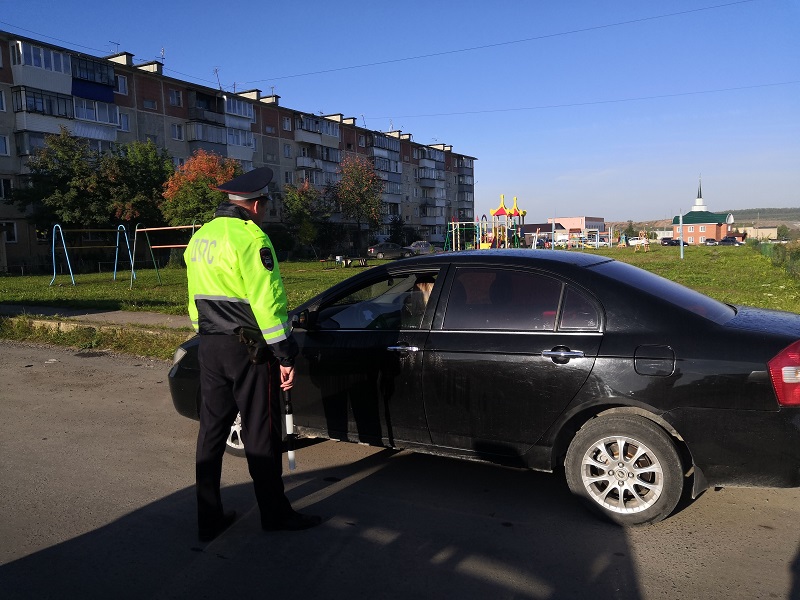 